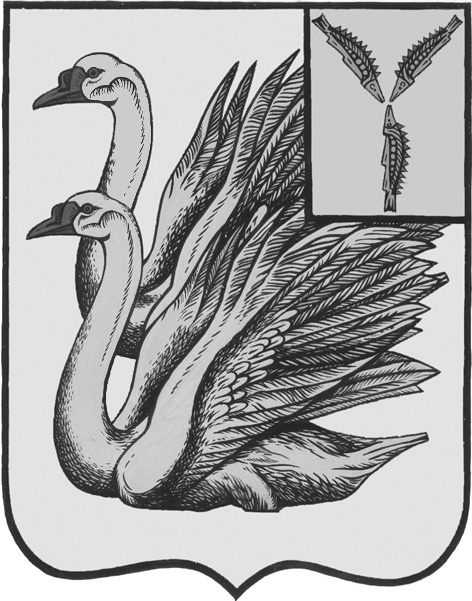 АДМИНИСТРАЦИЯ КАЛИНИНСКОГО МУНИЦИПАЛЬНОГО РАЙОНА САРАТОВСКОЙ ОБЛАСТИП О С Т А Н О В Л Е Н И Еот 05 июля 2022 года № 825г. КалининскО мерах по выявлению и уничтожениюнезаконных посевов, очагов произрастания дикорастущих наркосодержащих растений на территории города Калининска Калининского муниципального района Саратовской областиВ целях предотвращения незаконных посевов, распространения очагов дикорастущих наркосодержащих растений на территории Калининского муниципального района Саратовской области, в соответствии с Федеральным законом от 08.01.1998 года № 3-ФЗ «О наркотических средствах и психотропных веществах», Постановлением Правительства РФ от 22.12. 2010 года № 1087 «Об утверждении Положения об уничтожении растений, содержащих наркотические средства или психотропные вещества либо их прекурсоры, а также остатков их посевов», Распоряжением Губернатора Саратовской области от 30 апреля 2021 года № 341-р «О реализации на территории Саратовской области Указа Президента Российской Федерации от 23 ноября 2020 года № 733», руководствуясь Уставом Калининского муниципального района Саратовской области, ПОСТАНОВЛЯЕТ:1. Создать рабочую группу по выявлению и уничтожению незаконных посевов, дикорастущих наркосодержащих растений на территории города Калининска Калининского муниципального района Саратовской области в составе согласно приложению №1 (далее - рабочая группа).2. Утвердить положение о рабочей группе по выявлению и уничтожению незаконных посевов, дикорастущих наркосодержащих растений на территории города Калининска Калининского муниципального района Саратовской области согласно приложению №2.3. Утвердить план мероприятий по выявлению и уничтожению незаконных посевов, очагов произрастания дикорастущих наркосодержащих растений на территории города Калининска Калининского муниципального района Саратовской области согласно приложению №3.4. Обратить внимание жителей населенных пунктов города Калининска Калининского муниципального района Саратовской области, индивидуальных предпринимателей, руководителей организаций всех форм собственности, осуществляющих свою деятельность в городе Калининске Калининского муниципального района Саратовской области на необходимость принятия мер по уничтожению очагов произрастания дикорастущих наркосодержащих растений, на участках, находящихся у них в пользовании.5. Начальнику управления по вопросам культуры, информации и общественных отношений администрации муниципального района Тарановой Н.Г. разместить настоящее постановление на официальном сайте администрации Калининского муниципального района Саратовской области в сети «Интернет».6. Директору - главному редактору МУП «Редакция газеты «Народная трибуна» Сафоновой Л.Н. опубликовать настоящее постановление в газете «Народная трибуна», а так же разместить в информационно-телекоммуникационной сети «Интернет» общественно-политической газеты Калининского района «Народная трибуна».7. Настоящее постановление вступает в силу после его официального опубликования (обнародования).8. Контроль за исполнением настоящего постановления возложить на первого заместителя главы администрации муниципального района Кузину Т.Г.Глава муниципального района                                                          В.Г. ЛазаревИсп.: Ветхова Ю.В.Приложение №1к постановлениюадминистрации МРот 05.07.2022 года №825Состав рабочей группы по выявлению и уничтожению незаконных посевов, дикорастущих наркосодержащих растений на территории города Калининска Калининского муниципального района Саратовской областиПредседатель рабочей группы:Верно:начальник отдела делопроизводстваадминистрации МР                                                                           О.И. СигачеваПриложение №2к постановлениюадминистрации МРот 05.07.2022 года №825Положение о рабочей группепо выявлению и уничтожению незаконных посевов, очагов дикорастущих наркосодержащих растений на территории города Калининска Калининского муниципального района Саратовской области1. Общие положения1.1. Рабочая группа по выявлению и уничтожению незаконных посевов, очагов дикорастущих наркосодержащих растений на территории города Калининска Калининского муниципального района Саратовской области (далее - Рабочая группа) является коллегиальным совещательным органом.1.2. В своей деятельности Рабочая группа руководствуется федеральным и областным законодательством, нормативными актами администрации Калининского муниципального района Саратовской области, а также настоящим Положением.1.3. Рабочая группа осуществляет свою деятельность во взаимодействии с антинаркотической комиссией Саратовской области, территориальными органами федеральных органов исполнительной власти, органами государственной власти Саратовской области, органами местного самоуправления, общественными объединениями и организациями.2. Цели и задачи Рабочей группы2.1. Целью Рабочей группы является объединение усилий администрации Калининского муниципального района Саратовской области, правоохранительных органов и общественных формирований в вопросах предупреждения наркомании, противодействия незаконному обороту наркотических средств, психотропных веществ на территории города Калининска Калининского муниципального района Саратовской области.2.2. Основными задачами Рабочей группы являются:- своевременное и качественное в пределах компетенции обследование земель на предмет выявления незаконных посевов, очагов произрастания дикорастущих наркосодержащих растений, составление актов о размерах таких площадей;- обеспечение работы телефона доверия в администрации Калининского муниципального района Саратовской области с целью приема сообщений от граждан о местах незаконных посевах либо очагов произрастания дикорастущих наркосодержащих растений;- определение собственников (арендаторов, пользователей) земельных участков, на которых выявлены незаконные посевы, очаги произрастания дикорастущих наркосодержащих растений;- информирование правоохранительных органов о выявлении земельных участков с признаками незаконных посевов, а также очагов произрастания дикорастущих наркосодержащих растений;- оказание содействия пользователям земельных участков и уполномоченным органам в уничтожении выявленных незаконных посевов, очагов произрастания дикорастущих наркосодержащих растений;- проведение разъяснительной работы с населением, коллективами предприятий и организаций по вопросам ответственности, связанной с незаконным культивированием наркосодержащих растений, а также непринятием мер по уничтожению наркосодержащих растений;- выполнение плана мероприятий по выявлению и уничтожению очагов произрастания дикорастущих наркосодержащих растений;- разработка мер, направленных на противодействие незаконному обороту наркотических средств, психотропных веществ, в том числе на профилактику этого оборота;- организация взаимодействия администрации Калининского муниципального района Саратовской области с общественными объединениями и организациями, расположенными на территории города Калининска Калининского муниципального района Саратовской области, по противодействию незаконному обороту наркотических средств, психотропных веществ;- иные задачи, предусмотренные законодательством Российской Федерации об обороте наркотических средств, психотропных веществ, в  пределах полномочий Рабочей группы.3. Права Рабочей группы3.1. Разрабатывать в пределах своей компетенции предложения, касающиеся организации, координации и совершенствования взаимодействия администрации Калининского муниципального района Саратовской области с субъектами, осуществляющими деятельность по противодействию незаконному обороту наркотических средств, психотропных веществ на территории Саратовской области.3.2. Обращаться к руководителям государственных органов  и иных субъектов, осуществляющих деятельность по противодействию незаконному обороту наркотических средств, психотропных веществ на территории города Калининска Калининского муниципального района Саратовской области, для предоставления необходимых для деятельности Рабочей группы информации и документов.4. Порядок работы Рабочей группы4.1. Рабочая группа осуществляет свою деятельность на плановой основе. Материально-техническое обеспечение деятельности рабочей группы осуществляется администрацией Калининского муниципального района Саратовской области. 4.2. Заседания Рабочей группы проводятся в период июнь-сентябрь ежемесячно. В случае необходимости по решению председателя Рабочей группы могут проводиться внеочередные заседания Рабочей группы.4.3. Присутствие на заседании Рабочей группы её членов обязательно.4.4. Члены Рабочей группы обладают равными правами при обсуждении рассматриваемых на заседании вопросов.4.5. Члены Рабочей группы не вправе делегировать свои полномочия иным лицам. В случае невозможности присутствия члена Рабочей группы на заседании он заблаговременно информирует об этом председателя Рабочей группы.4.6. Заседание Рабочей группы считается правомочным, если на нем  присутствует более половины ее членов.4.7. В зависимости от специфики рассматриваемых вопросов к участию в заседаниях Рабочей группы могут привлекаться иные лица.4.8. Решения Рабочей группы оформляется протоколом, который подписывается председателем Рабочей группы.Верно:начальник отдела делопроизводстваадминистрации МР                                                                           О.И. СигачеваПриложение №3к постановлениюадминистрации МРот 05.07.2022 года №825План мероприятий по выявлению и уничтожению незаконных посевов, очагов произрастания дикорастущих наркосодержащих растений на территории города Калининска Калининского муниципального района Саратовской области на 2022 годВерно:начальник отдела делопроизводстваадминистрации МР                                                                           О.И. СигачеваКузина Татьяна Григорьевна- первый заместитель главы администрации муниципального районаСекретарь рабочей группы:Секретарь рабочей группы:Ветхова Юлия Вячеславовна - консультант отдела по правовому обеспечению администрации муниципального района, секретарь межведомственной антинаркотической комиссии на территории Калининского муниципального района Саратовской областиЧлены рабочей группы:Члены рабочей группы:Коваль Марина Вячеславовна- начальник управления земельно – имущественных отношений администрации  муниципального района;Пономарев Федор Анатольевич- директор МКУ КМР «САХО»;Журавлев Александр Олегович- старший оперуполномоченный группы по контролю за оборотом наркотиков капитан полиции МО МВД России «Калининский» Саратовской области (по согласованию);Тимофеева Елена Федоровна- член общественного совета (по согласованию)№п/пНаименование мероприятийСрок исполненияОтметка об исполнении1.Заседание Рабочей группы, анализ поступивших сведений и обращений о незаконном произрастании наркосодержащих растенийВ период июнь - сентябрь ежемесячно2.Обследование территории г. Калининска Калининского муниципального района Саратовской области на предмет выявления незаконных посевов, очагов произрастания дикорастущих наркосодержащих растенийВ период с июня по сентябрь ежемесячно будет проходить обследование следующих улиц:Советская, Ленина, Первомайская, Вокзальная, первый Коммунистический переулок, Коммунистическая, Поликлинический переулок, Коллективная, Чиркина, Богдана Хмельницкого, Пушкина, 50 лет Октября, Заводская, Октябрьская, Дорожная, Винницкая,территории перед кладбищами на улицах: Чиркина, Заводская, Фрунзе3.Оказание в пределах компетенции содействия уничтожению выявленных незаконных посевов, очагов произрастания дикорастущих наркосодержащих растений Незамедлительно после выявления4.Размещение информационных материалов в местах массового скопления людей об опасности употребления наркотических средств Постоянно5.Доведение до руководителей сельскохозяйственных предприятий, иных организаций независимо от форм собственности информации об ответственности за непринятие мер к уничтожению очагов произрастания дикорастущих наркосодержащих растенийНезамедлительно после выявления